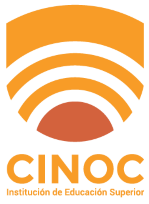 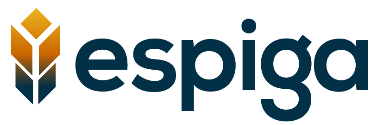 Ciudad y Fecha: __________________________                                                              CARTA DE POSTULACIÓN SeñoresIES CINOCUNIDAD DE EMPRENDIMIENTO PROGRAMA ESPIGAPensilvania, CaldasYo,____________________________________________, identificado con la C.C. ___________________ de _________________, actuando como Líder del Emprendimiento _________________________________ y de acuerdo con lo establecido en los Términos de referencia, formulo la siguiente postulación para El programa de incubación empresarial ESPIGA y en caso de que sea seleccionada por la IES CINOC, me comprometo y declaro: Que conozco los términos de referencia del programa de incubación ESPIGA de la unidad de emprendimiento IES CINOC, así como los demás anexos y documentos relacionados con el mismo, y acepto cumplir todo lo dispuesto en ellos. Participar de forma activa y comprometida en todas las actividades propuestas en el marco del programa ESPIGA. En ese sentido, se precisa adelantar las actividades, y suministrar la información requerida para conseguir los objetivos del programa.Facilitar la información necesaria requerida por ESPIGA a efectos de realizar mediciones que permitan identificar el avance y los resultados del emprendimiento que represento, a partir de las actividades desarrolladas en el marco del programa ESPIGA.Recibir y aplicar los conocimientos y herramientas transferidos por el programa de incubación ESPIGA conforme al proceso que se adelante en cada una de las etapas. Autorizar expresa e irrevocablemente a la IES CINOC y el PROGRAMA ESPIGA para reproducir, distribuir, comunicar públicamente en cualquier forma y por cualquier medio la información relacionada con su experiencia, en las diversas socializaciones y publicaciones que se generen desde la unidad de emprendimiento IES CINOC.Me comprometo a asumir por mi cuenta y riesgo todos los gastos no especificados y/o no cubiertos por ESPIGA para el desarrollo del programa. Informar por escrito y oportunamente a la IES CINOC y al PROGRAMA ESPIGA, en caso de presentarse alguna situación anormal en la ejecución del programa o cualquier incidencia, acontecimiento o situación que pueda afectar la ejecución de este. Declaro bajo la gravedad de juramento, que toda la información aportada y contenida en mi postulación es veraz y susceptible de comprobación.  Manifiesto de manera libre, inequívoca, específica y expresa, mi autorización para el tratamiento de datos de carácter personal que estén contenidos en la presente postulación y en sus anexos. Así mismo, que, como Representante Legal, responsable y encargado del tratamiento de datos de carácter personal de la información contenida en la postulación, cuento con las autorizaciones correspondientes de los titulares de datos personales que aparecen en la presente oferta y sus anexos para ser cedidos. Lo anterior en cumplimiento a los deberes y obligaciones establecidos por la Ley 1581 de 2012, por lo tanto, ante cualquier incumplimiento de dichos deberes y obligaciones responderé de manera directa y exclusiva. Que realizaré los trámites y remitiré los documentos necesarios que exija el programa para participar y cumplir con el objetivo de la presente invitación.  Que conozco y acepto en un todo las leyes generales y especiales aplicables a este documento. Que el emprendimiento que represento no está reportado en el último Boletín de Responsables Fiscales vigente a la fecha de la presentación de la postulación, expedido por la Contraloría General de la República. Que he leído cuidadosamente la invitación y demás documentos relacionados con el proceso de selección del asunto, y se ha elaborado la postulación ajustada a estos requerimientos. Por tanto, declaro que he recibido toda la información necesaria para elaborar la postulación ya que tuve las oportunidades establecidas para solicitar aclaraciones, formular objeciones, efectuar preguntas y obtener respuestas a las inquietudes. Que como posible beneficiario cuento con la capacidad y requisitos suficientes para participar en esta convocatoria.  Para efectos legales hago constar que la información suministrada y certificada es totalmente cierta, y autorizo para que se verifique, si se considera pertinente, dicha información con cualquier entidad. Acepto, que en caso y en el momento de verificarse que la información entregada en la presente postulación no corresponde a la verdad y/o realidad, seré descalificado del proceso de convocatoria sin observación ni reclamación alguna.  Me permito informar que las comunicaciones relativas a este proceso de selección las recibiré en: Dirección: ______________________________Ciudad: ____________________________Teléfono(s) _______________________________ Correo electrónico: ___________________________________________________Atentamente, FIRMA: ____________________________________________________ Nombre del Líder del Emprendimiento: ___________________________________________________________C.C. Nº _____________________________ expedida en _______________________________Nombre del Emprendimiento ___________________________________________________________________